Structure Center for Forensic Examinations of the Ministry of Justice of the Republic of Kazakhstan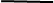 